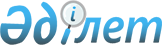 О внесении дополнения в приказ Министра национальной экономики Республики Казахстан от 17 февраля 2016 года № 81 "Об утверждении Перечня товаров, в отношении которых применяются вывозные таможенные пошлины, размера ставок и срока их действия и Правил расчета размера ставок вывозных таможенных пошлин на сырую нефть и товары, выработанные из нефти"Приказ Заместителя Премьер-Министра - Министра торговли и интеграции Республики Казахстан от 20 января 2023 года № 35-НҚ. Зарегистрирован в Министерстве юстиции Республики Казахстан 20 января 2023 года № 31736
      ПРИКАЗЫВАЮ:
      1. Внести в приказ Министра национальной экономики Республики Казахстан от 17 февраля 2016 года № 81 "Об утверждении Перечня товаров, в отношении которых применяются вывозные таможенные пошлины, размера ставок и срока их действия и Правил расчета размера ставок вывозных таможенных пошлин на сырую нефть и товары, выработанные из нефти" (зарегистрирован в Реестре государственной регистрации нормативных правовых актов под № 13217) следующее дополнение:
      в Перечне товаров, в отношении которых применяются вывозные таможенные пошлины, размере ставок и сроках их действия, утвержденных указанным приказом:
      в разделе 1. "Отдельные виды товаров, в отношении которых применяются вывозные таможенные пошлины, размер ставок и срок их действия":
      дополнить строкой, порядковый номер 23, следующего содержания:
      "
      ".
      2. Департаменту внешнеторговой деятельности Министерства торговли и интеграции Республики Казахстан обеспечить в установленном законодательством порядке:
      1) государственную регистрацию настоящего приказа в Министерстве юстиции Республики Казахстан;
      2) размещение настоящего приказа на интернет-ресурсе Министерства торговли и интеграции Республики Казахстан.
      3. Контроль за исполнением настоящего приказа возложить на курирующего вице-министра торговли и интеграции Республики Казахстан.
      4. Настоящий приказ вводится в действие по истечении десяти календарных дней после дня его первого официального опубликования.
      "СОГЛАСОВАН"Министерство сельского хозяйстваРеспублики Казахстан
      "СОГЛАСОВАН"Министерство финансовРеспублики Казахстан
      "СОГЛАСОВАН"Министерство национальной экономикиРеспублики Казахстан
					© 2012. РГП на ПХВ «Институт законодательства и правовой информации Республики Казахстан» Министерства юстиции Республики Казахстан
				
23
1206 00
Семена подсолнечника, дробленые или недробленые
20%, но не менее 100 евро за тонну
постоянно
      Заместитель Премьер-Министра -Министр торговли и интеграцииРеспублики Казахстан 

С. Жумангарин
